Урок технологии в 1 классе                                                                                                   Учитель Новостепновской ОШ                                                                                                    Трубко Вита Петровна Тема : Работа с природным материалом. Аппликация из листьев «Цветок».Цель : Научить приему выполнения аппликации из засушенных листьев.Задачи: развивать навык работы с клеем; учить работать по плану, соблюдать последовательность  технологических операций; развивать  коммуникативные качества, усидчивость, терпение, аккуратность, сосредоточенность; создать творческую атмосферу урока.         Ход урокаI. Введение в тему.* Мотивация к учебной деятельности.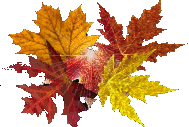 Учитель :   Поставили розочки в банку,
                    Чтоб пахли они и цвели,
                   И жизнь нашу чтоб украшали,                 
                   Но, что-то завяли они.
                   А выбросить - тоже мне жалко,
                   Такая была красота!(На экране слайд с изображением цветов)Учитель : О чем это стихотворение?Учитель: Что можно сделать, чтобы продлить жизнь  засохшим цветам?Учитель: Назовите свойства сухих  цветочных листьев.(Дети отмечают хрупкость сухих листьев, ломкость, поэтому брать их                                          нужно очень осторожно, аккуратно, что сухие листья шуршат под ногами осенью, если по ним ходить)Учитель:  Что это за звук. К нам на компьютер пришло сообщение. Давайте посмотрим от кого оно.Здравствуйте, дорогие, первоклассники.Это, я, Микрончик.   Мы с вами познакомились на прошлом уроке. Я предлагаю вам продолжить знакомиться  с моим маленьким загадочным  миром. И пронаблюдать  за цветочными листьями с помощью специального прибора.Наблюдение детей за цветочными листьями. Вывод: У листьев разная не только форма, но и рисунки внутри листьев.Учитель: Что можно сделать из сухих  цветочных листьев?(Ответы: букет, гербарий, аппликацию)II. Актуализация знаний.1.Сообщение темы (слайд)2.Учитель: как вы считаете, если тема урока " Аппликация из цветочных лепестков", то какие задачи можно поставить для работы на сегодняшнем уроке? (Дети дают ответы)А чтобы легче было работать, проведем ФИЗМИНУТКУ.ЕЖИКИ.Учитель: Что такое аппликация?(Дети своими словами объясняют лексическое значение слова, затем читают формулировку в учебнике)АППЛИКАЦИЯ -  изготовление рисунка, картины из наклеенных или нашитых на что-нибудь кусков цветной бумаги, материи.III. Подготовка к самостоятельной  работе .Учитель: какие материалы и инструменты понадобятся нам для работы на уроке? (Дети перечисляют и одновременно проверяют наличие материалов)Повторение техники безопасности при работе с клеем:а) работать нужно на подкладном листе или клеёнке;б)  клей брать небольшими порциями;в) излишки клея вытирать тряпочкой;г) в случае попадания клея в глаза необходимо промыть их водой.VI. Обсуждение этапов работы.(Дети называют, после чего появляется слайд с правильным описанием этапов работы)а) подготовить рабочее место;б)  располагаем листья цветов по центру основы, приклеиваем;в)  берем приготовленную вазочку, наносим  неокрашенную сторону клеем и аккуратно накладываем ее на контур основы композиции; г) прижимаем салфеткой.План работы остается на доске, чтобы дети, нуждающиеся в помощи, могли им воспользоваться.V. Самостоятельная  работа  учащихся.Работа проходит под музыкальное сопровождение.Учитель: где могут пригодиться ваши сегодняшние работы? (В качестве подарка друзьям и близким, можно, купив рамочку, оформить в виде картинки)VII. Итог урока.Учитель благодарит детей за работу, предлагает желающим продемонстрировать свои работы, сообщает, что в классе будет организована выставка, которую смогут посмотреть не только дети, но и их родители.VI. Рефлексия.(Дети дают оценку своей работе, используя цветные сигнальные карточки. Желтый - высокая оценка, зеленый - небольшие замечания. Красный - своей работой не доволен. Желающие могут выйти перед классом и аргументировать свою оценку.)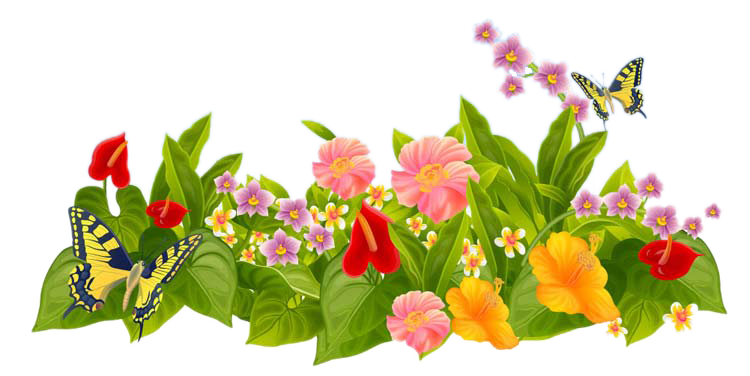 